Балқаш қаласы Білім бөлімінің «Михаил Русаков атындағы санаторлық мектеп-интернаты» КММ«Сыбайлас жемқорлық-теріс құқықтық және әлеуметтік құбылыс»2021 жылдың 8-13 ақпан аралығында 9-10 сынып оқушыларының арасында «Сыбайлас жемқорлыққа жол жоқ!» тақырыбында презентациялар байқауы ұйымдастырылып өткізілді. Байқаудың шарттарына сәйкес дайындалған оқушылардың жұмыстарына тиесілі орындар берілді. Атап айтсақ:І орын – Тоқтаған Нариман ІІ орын – Әбет АлиханІІІ орын – Далабаев Дәулет.Сайттағы сілтеме:https://www.facebook.com/100026234298594/posts/725216588362811/?d=n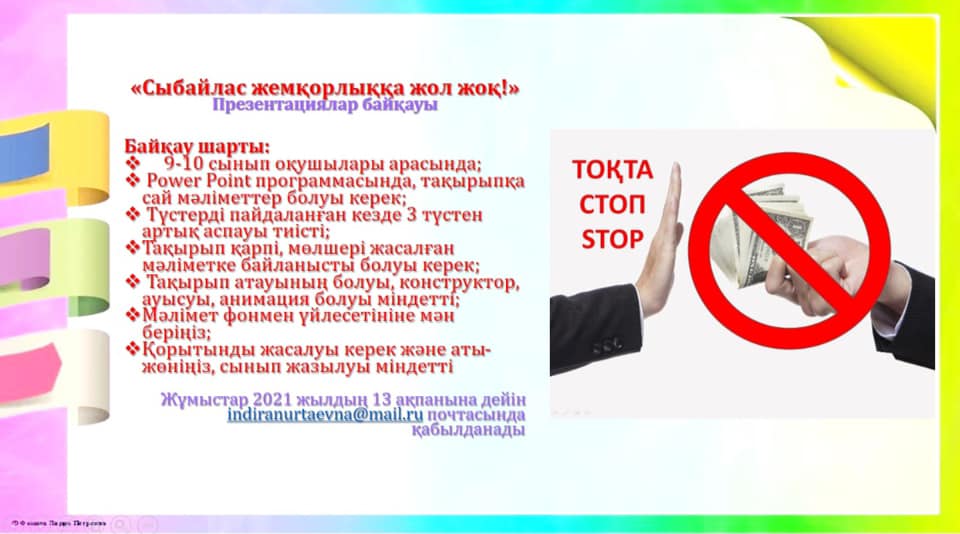 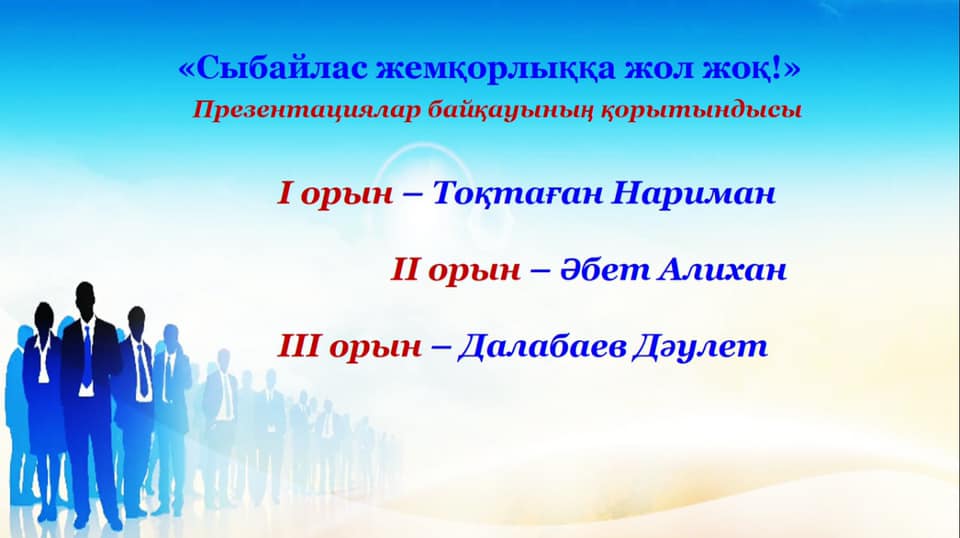 